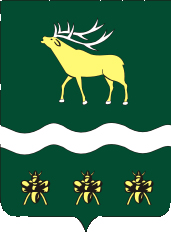 АДМИНИСТРАЦИЯЯКОВЛЕВСКОГО МУНИЦИПАЛЬНОГО РАЙОНА ПРИМОРСКОГО КРАЯ РАСПОРЯЖЕНИЕ Об утверждении состава Совета руководителей  муниципальных образовательных организаций Яковлевского муниципального района В соответствии с Положением о Совете руководителей муниципальных образовательных организаций Яковлевского муниципального района, на основании  решения общего собрания руководителей образовательных организаций Яковлевского муниципального района от 18.12.2018 годаУтвердить Состав Совета руководителей муниципальных образовательных организаций Яковлевского муниципального района (прилагается). 2. Контроль за исполнением настоящего постановления возложить на заместителя главы  Администрации Яковлевского муниципального района (Лисицкий С.В.).Глава района – глава  Администрации Яковлевского муниципального  района                                             Н.В. ВязовикУтвержденораспоряжением АдминистрацииЯковлевского  муниципального районаот  _29.12.2018_ № __687__Состав Совета руководителей  муниципальных образовательных организаций Яковлевского муниципального района Лисицкий С.В., заместитель главы Администрации Яковлевского муниципального района;Селедцова Н.Е., начальник отдела образования Администрации Яковлевского муниципального района;Зубкова М.В., главный специалист отдела образования Администрации Яковлевского муниципального района;Машковцева Е.В., ведущий специалист отдела образования Администрации Яковлевского муниципального района;Шуляр А.В., ведущий специалист отдела образования Администрации Яковлевского муниципального района;Колесникова Е.В., председатель Яковлевской районной общественной организации Приморского края Профсоюза работников народного образования и науки Российской Федерации;Лушин В.А., и.о. директора муниципального казенного учреждения «Центр обеспечения и сопровождения образования» Яковлевского муниципального района;Макаренко М.А., директор муниципального бюджетного общеобразовательного учреждения «Средняя общеобразовательная школа с.Яковлевка» Яковлевского муниципального района;Стасюк Д.А., директор муниципального бюджетного общеобразовательного учреждения «Средняя общеобразовательная школа № 2» с.Новосысоевка; Ким Н.В., директор муниципального бюджетного общеобразовательного учреждения «Средняя общеобразовательная школа № 2» с.Варфоломеевка; Сабиров Д.Н., заведующий Яблоновским филиалом муниципального бюджетного общеобразовательного учреждения «Средняя общеобразовательная школа № 1» села Новосысоевка Яковлевского муниципального района; Давыденко Л.Н., заведующий Покровским филиалом муниципального бюджетного общеобразовательного учреждения «Средняя общеобразовательная школа с.Яковлевка» Яковлевского муниципального района; Генералюк А.Е., заведующая муниципальным бюджетным дошкольным образовательным  учреждением «Центр развития ребенка – детский сад» с. Яковлевки; Рудникова Т.И., заведующая муниципальным бюджетным дошкольным образовательным учреждением «Детский сад п. Нефтебаза» Яковлевского муниципального района; Гавриш Е.П., и.о. директора муниципального бюджетного учреждения дополнительного образования «Яковлевский Дом детского творчества» Яковлевского муниципального района.от29.12.2018с. Яковлевка№687